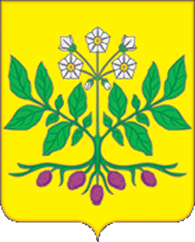 ПРОЕКТСовет ДЖУМАЙЛОВСКОГО СЕЛЬСКОГО ПОСЕЛЕНИЯКАЛИНИНСКОГО РАЙОНАРЕШЕНИЕ	От______________                                                                     № _________хутор ДжумайловкаО внесении изменений в решение Совета Джумайловского сельского поселения Калининского района  от 29 ноября 2018г № 167  «Об установлении налога на имущество физических лиц в Джумайловском сельском поселении»В соответствии с Федеральным законом от 6 октября 2003 года № 131-ФЗ «Об общих принципах организации местного самоуправления в Российской Федерации», главой 32 Налогового кодекса Российской Федерации, Федеральным законом от 15 апреля 2019г. № 63-ФЗ «О внесении изменений в часть вторую Налогового Кодекса Российской Федерации и статью 9 Федерального закона «О внесении изменений в части первую и вторую Налогового Кодекса Российской Федерации и отдельные законодательные акты Российской Федерации о налогах и сборах», Федеральным законом от 29 сентября 2019 года № 325-ФЗ «О внесении изменений в части первую и вторую  Налогового кодекса Российской Федерации»,  Федеральным законом от 29 сентября 2019 года № 321-ФЗ «О внесении изменений в части первую и вторую  Налогового кодекса Российской Федерации», руководствуясь Уставом Джумайловского сельского поселения Калининского района,  Совет Джумайловского сельского поселения Калининского района РЕШИЛ:          1. Внести следующие изменения в решение Совета Джумайловского сельского поселения Калининского района от 29 ноября 2018г. № 167 «Об установлении  налога на имущество физических лиц в Джумайловском сельском поселении Калининского района» (далее – Решение):1.1. пункт 1 решения изложить в следующей редакции: Установить налоговые ставки на имущество физических лиц  исходя из кадастровой стоимости объектов налогообложения в следующих размерах:1.2. «Уведомление о выбранных объектах налогообложения может быть представлено в налоговый орган через многофункциональный центр предоставления государственных или муниципальных услуг».3. Признать утратившим силу:- Решение Совета Джумайловского сельского поселения Калининского района от 29.11.2019г. №15 «О внесении изменений в решение Совета Джумайловского сельского поселения Калининского района 26 октября 2016г №93 «Об установлении налога на имущество физических лиц в Джумайловском сельском поселении»;- Решение Совета Джумайловского сельского поселения Калининского района от 14.04.2021г. №78 «О внесении изменений в решение Совета Джумайловского сельского поселения Калининского района от 27.11.2018г №167 «Об установлении налога на имущество физических лиц в Джумайловском сельском поселении».        2. Настоящее решение подлежит официальному опубликованию.        3. Копию настоящего решения направить в Межрайонную инспекцию Федеральной налоговой службы России № 10 по Краснодарскому краю для руководства в работе.4. Общему отделу (Попкова) опубликовать настоящее решение   в установленном порядке и разместить на официальном сайте администрации Джумайловского  сельского поселения Калининского района в информационно-телекоммуникационной сети «Интернет».5. Контроль за выполнением настоящего решения возложить на постоянную комиссию по бюджету, экономике, налогам и распоряжению муниципальной собственностью (Пьянкова).	6. Настоящее решение вступает в силу по истечении одного месяца со дня его официального опубликования, но не ранее 1 января 2022 года.      .Глава Джумайловского сельского поселенияКалининского района                                                      	             О.И. Горбань ЛИСТ СОГЛАСОВАНИЯк проекту решения Совета Джумайловского сельского поселения Калининского района от _____________№ ___«О внесении изменений в решение Совета Джумайловского сельского поселения Калининского района  29 ноября 2018г № 167  «Об установлении налога на имущество физических лиц в Джумайловском сельском поселении»Проект подготовлен и внесен:Главный специалист финансового отделаадминистрации Джумайловского сельскогопоселения Калининского района                                                         Е.В. ТкачеваПроект согласован:Комиссией по  бюджету, экономике, налогам и распоряжению муниципальной собственностью, вопросам землепользованияи благоустройства					    		           Т.И. Пьянкова№Налоговая ставка, %Объекты налогообложения	10,31. Жилые дома, части жилых домов20,1251.Квартиры, части квартир, комнаты;2. Единые недвижимые комплексы, в состав которых входит хотя бы один жилой дом;3. Хозяйственные строения или сооружения, площадь каждого из которых не превышает . и которые расположены на земельных участках для ведения личного подсобного хозяйства, огородничества, садоводства или индивидуального жилищного строительства;4.Гаражи и машино-места, в том числе расположенные в объектах налогообложения, указанных в строке 3 таблицы»	30,31. Объекты незавершенного строительства в случае, если проектируемым назначением таких объектов является жилой дом	41,51. Объекты налогообложения, включенные в перечень, определяемый в соответствии с пунктом 7 статьи 378.2 НК РФ;2. Объекты налогообложения, предусмотренные абзацем вторым пункта 10 статьи 378.2 НК РФ;3. Объекты налогообложения, кадастровая стоимость каждого из которых превышает 300 000 000 рублей1,51. Объекты налогообложения, включенные в перечень, определяемый в соответствии с пунктом 7 статьи 378.2 НК РФ;2. Объекты налогообложения, предусмотренные абзацем вторым пункта 10 статьи 378.2 НК РФ;3. Объекты налогообложения, кадастровая стоимость каждого из которых превышает 300 000 000 рублей	50,5Прочие объекты налогообложения